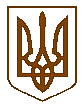 УКРАЇНАБілокриницька   сільська   радаРівненського району Рівненської областіРОЗПОРЯДЖЕННЯ  «_02_»    січня        2018  року                                                                    №   11    0             Про призначення відповідальних за протипожежну безпеку на територіїБілокриницької сільської радиПризначити відповідальною за  протипожежну безпеку на території Білокриницької сільської ради – інспектора військового обліку Павлюк Світлану Віталіївну.Призначити відповідальних за  протипожежну безпеку в закладах та установах, які перебувають в комунальній власності:директора Білокриницького будинку культури – Нестерчук Оксану Леонідівну;завгоспа Білокриницького дошкільного навчального заклуду (ясла-дитячий садок) – Журавльову Надію Григорівну. Контроль за виконанням даного розпорядження залишаю за собою.Сільський голова                                                                                     Т. ГончарукЗ розпорядженням ознайомлені:      ……………….. Павлюк С.В.………………. Нестерчук О.Л.……………….  Журавльова Н.Г.                          